【留意事項】○記載内容は、国民運動ＨＰに掲載され、他の支援団体や行政の方のほか、皆様への助成の原資である「こどもの未来応援基金」にご寄付された個人や企業の方もご覧になります。そうした方々に広く貴団体の活動をアピールすることにつながりますので、指定の文字数の範囲内で、具体的に、分かりやすく、記載してください。○「こども」の表記については、事業名等の固有名詞以外はひらがなの「こども」で統一してください。別添「表記スタイルに関するお願い」もご確認願います。○第１～６回の事例を国民運動ＨＰ（https://kodomohinkon.go.jp/various_places/）に掲載していますので御参考にしてください。〇法人格、団体名、［都道府県名］を記載してください。※任意団体の場合、法人格は不要です。〇法人格、団体名、［都道府県名］を記載してください。※任意団体の場合、法人格は不要です。NPO法人　WAM［東京都］NPO法人　WAM［東京都］〇概要タイトル（団体の基本的な考えや全体の活動方針をわかりやすく記載してください）※30字程度〇概要タイトル（団体の基本的な考えや全体の活動方針をわかりやすく記載してください）※30字程度こどもに、安心できる「居場所」と「未来」を提供したいこどもに、安心できる「居場所」と「未来」を提供したい〇団体の全体的な活動内容を具体的に「だ・である調」で記載してください。※200字程度〇団体の活動の様子がわかる写真を１枚掲載してください。※pngまたはjpeg形式としてください。※掲載する写真のファイル名は、団体名としてください。〇団体の活動の様子がわかる写真を１枚掲載してください。※pngまたはjpeg形式としてください。※掲載する写真のファイル名は、団体名としてください。こども食堂やフードパントリーを定期的に実施して生活支援を行うとともに、利用者とのコミュニケーションを通じて、見えにくい課題の掘り起こしを図り、適切な伴走支援を行う。場合によっては行政などの支援につなげる。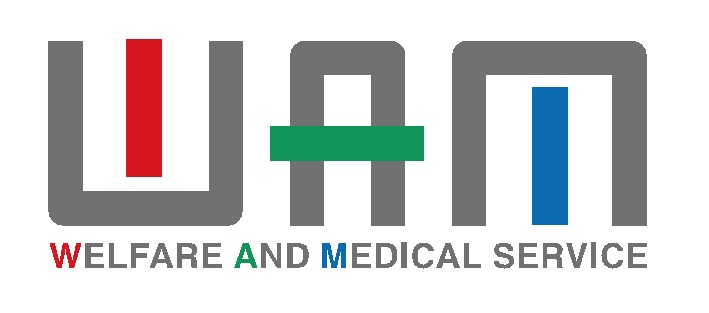 〇貴団体の活動の中で、こどもの未来応援基金の支援で実施する事業の概要（狙いや対象者も）「だ・である調」、「箇条書き」で記載してください。※400字程度＜こどもの未来応援基金の支援による活動紹介＞小中学生が安心できる居場所を整備し、その居場所を核として生活支援や学習支援、相談支援につなげる。・「おいでよ君の部屋」の実施空き事務所を活用し気軽に来られる「居場所」を週2回開催する。・「なぜなに体験」の実施「居場所」に定期的に大学生ボランティアを配置し、こどもの話し相手や学習支援を行う。〇団体ホームページやFacebook等のURLを１つ記載してください。〇団体ホームページやFacebook等のURLを１つ記載してください。〇団体ホームページやFacebook等のURLを１つ記載してください。http//www.〇〇.com/http//www.〇〇.com/http//www.〇〇.com/